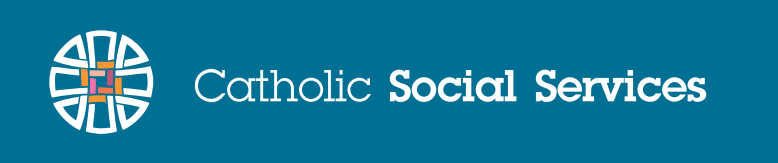 Form for Oranga Tamariki ReferralsPlease open this document as a read only and fill in all the grey boxes using the “Tab” key or your mouse. Save the document with a name of your choosing before forwarding on to us.Date:     /     /     Parenting work required, please select from the following;  OT SWorker:      				Approved by:      Phone      					Email      Composition of FamilyCurrent OT  status (please select)  Please list if other Agencies are already involved with this family What specific issues do you hope to address?1     2     3     4     Outcome soughtIs the parent/caregiver aware of above issues/ outcome expected (select) Has the Parent/Caregivers given consent for this referral	        (select) Report BackA brief report from CSS can be provided on completion, covering the number of sessions attended, any areas of concern, progress on identified issues and the outcome sought. All information will be given with the clients permission and is for Oranga Tamariki  purposes only.Do you want a report at the end of CSS engagement   	         (select) Please forward to: Catholic Social Services. ,    Phone 455 3838.   Email office@cathsocialservices.org.nzFor office use onlyDate received 		     /     /     		Date assigned		     /     /     Assigned to		     				Approved by		     Paua Record Number	     				Reviewed by		     		Costs approved	     				Date completed	     /     /     	Date account sent	     /     /     		Account received	     /     /     Toolbox Parenting Course0-56-12TeenBeing There Group-Parenting course for those with limited contact with their kidsGame On Parenting course just for dad’s                                           ABC Club    Mums and toddler’s group                                Birth Support GroupAnte  group for womenCounselling: Individual CoupleNumber of SessionsCool Parents :Practical SolutionsIndividual parenting workNumber of SessionsClient Name Address         Suburb      D.O.B		                     /     /     Phone        Gender:  Cell          Ethnicity (select)Iwi / Other      Adults in house                        Adults in house                        Childrens names     Date of Birth.     /     /          /     /          /     /          /     /     Agency NameContact namePhone Number